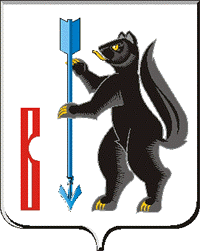 РОССИЙСКАЯ ФЕДЕРАЦИЯСВЕРДЛОВСКАЯ ОБЛАСТЬДУМА ГОРОДСКОГО ОКРУГА ВЕРХОТУРСКИЙРЕШЕНИЕот «25» июля  2018 г. № 33г.ВерхотурьеРассмотрев заключение комиссии по подготовке проекта правил землепользования и застройки Администрации городского округа Верхотурский  от 14.06.2018 г., протокол публичных слушаний от 18.05.2018 г., руководствуясь ст. 28 Федерального закона от 06.10.2003г. № 131-ФЗ «Об общих принципах организации местного самоуправления в Российской Федерации», ст. статьями 31,32,33 Градостроительного кодекса Российской Федерации, статьей 21 Устава городского округа Верхотурский, Дума городского округа ВерхотурскийРЕШИЛА:1. Внеси изменения  в Правила землепользования и застройки городского округа Верхотурский, утвержденных Решением Думы городского округа Верхотурский от 07.07.2010 г. № 39(в редакции решения от 27.11.2013 г. № 66, от 13.07.2016 г. № 40, от 08.02.2017 г. № 2, от 22.03.2017 г. №13,от 22.03.2017 г. №14, от 06.12.2017 г. № 69, от 09.06.2018 г. №27) изменения в части:1)изменения границы части территориальной зоны объектов дошкольного, школьного, среднего и высшего профессионального образования (индекс «0-4») и отнесения земельного участка по адресу: Верхотурский район, с. Прокопьевская Салда к зоне застройки индивидуальными жилыми домами (индекс «Ж-1»);2) изменения части границы территориальной зоны застройки малоэтажными жилыми домами секционного и блокированного типов (индекс «Ж-2») и отнесения земельного участка по адресу: Верхотурский район, п. Привокзальный, ул. Садовая, 2К к зоне производственных и коммунальных объектов IV класса санитарной опасности (индекс «П-2»);3)изменения части границы территориальной зоны застройки индивидуальными жилыми домами (индекс «Ж-1») и отнесения части территории к зоне спортивных и спортивно-зрелищных объектов (индекс   «0-З») на территории села Кордюково городского округа Верхотурский).2. Утвердить графическое изображение фрагментов карты градостроительного зонирования городского округа Верхотурский с учетом изменений, внесенных пунктом 1 настоящего решения (Приложение).3. Настоящее Решение вступает в силу со дня его официального опубликования.4. Опубликовать настоящее Решение в информационном бюллетене «Верхотурская неделя» и официальном сайте городского округа Верхотурский.5. Контроль за исполнением настоящего Решения возложить на комиссию по землеустройству, сельскому хозяйству, лесному хозяйству Думы городского округа Верхотурский. (Каменных В.А.)        Глава городского округа Верхотурский                                                   А.Г. Лиханов                 ПредседательДумы городского округа Верхотурский	И.А. КомарницкийО внесении изменений в Правила землепользования и застройки    городского округа Верхотурский, утвержденные Решением Думы городского округа Верхотурский от 07.07.2010 г. № 39 «Об утверждении Правил землепользования и застройки городского округа Верхотурский»